Milk and Meat Kitchen RequirementPolicy statementAll food is to be provided by a supervised kosher provider or prepared onsite following the strict guidelines below, which is following the advice we have taken from Rabbi ChapperProceduresAll dairy meals will be prepared using the kitchens available.  Using the dairy utensils, cups, crockery cutlery etc. available in the kitchen.All foods must be listed in the kosher guide.All new utensils made from metal or glass must be toveled in the mikvah.Lunch is delivered from Georgia’s Kiddie Deli under the supervision of Rabbi Shneebalg, Edgware Machzikei Hadath KashrusIt arrives hot and can be stored in the delivery bag that maintains its temperature until lunchtime.All food must be eaten from the containers that it is delivered in.Meat cutlery is kept in the trolley alongside tablecloths, cups, tea towels cloths, washing up equipment and everything necessary to clean and maintain food hygiene standards. Everything is colour coded red and cutlery has a teddy print on the handles to differentiate it.A portable sink unit will be used for all hand washing up and cleaning tables.  The dairy kitchen must not to be entered during this time for any reason.The portable sink must be filled from the toilet sink and the dirty water poured down the toilet.Drinking water must be taken from the self-serve water station available in the classroom, this will be filled earlier in day. All children must drink from red cups and water poured from red jugs.  Any child requiring a specific cup must have a separate meaty cup for lunchtime that is provided by Gilah.Tablecloths will be used and removed following meat meals and stored in the trolley.Disposable cutlery and cups can be used if the meat prep area is unavailable.No dairy will be offered before 3 hours has passed.We will encourage all children to eat the food provided.We will work with parents to understand the food preferences of the child and work together to ensure the wellbeing of the child is taken into account.All food will be given the same level of importance, desert is never used as a reward.  All children will be offered desert regardless of how much they have eaten.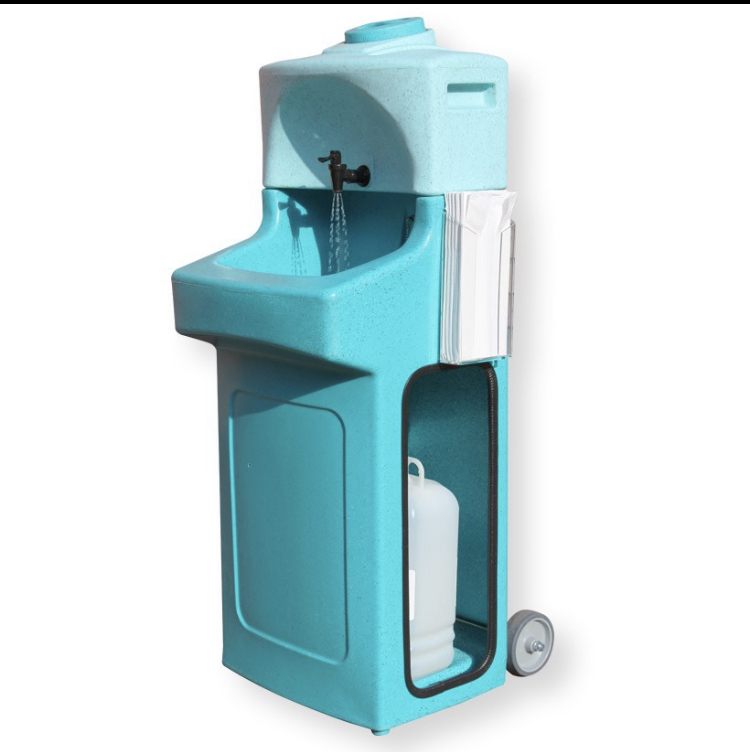 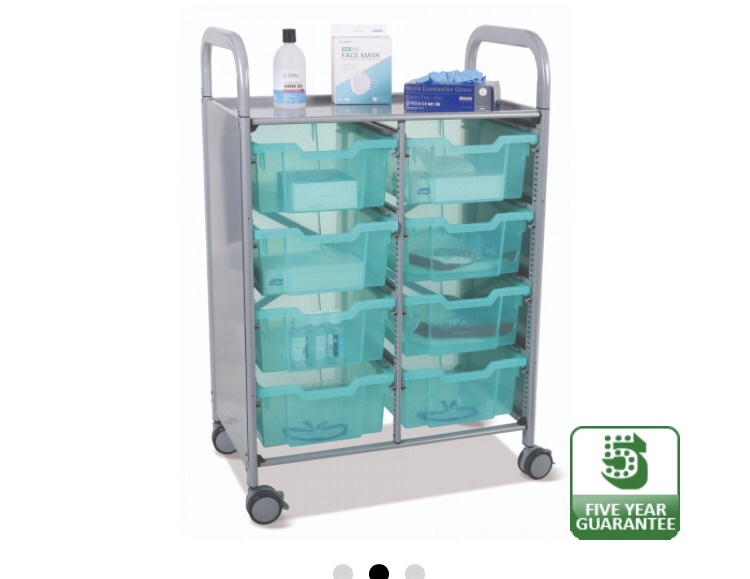 This policy was adopted byGeorgina Lesser(name of provider)On September 2020September 2020(date)Date to be reviewedSeptember 2021(date)Signed by Staff Member 